Equal Sharing Behaviours/StrategiesEqual Sharing Behaviours/StrategiesEqual Sharing Behaviours/StrategiesEqual Sharing Behaviours/StrategiesStudent turns over a card, butstruggles to say the number name sequence forward and does not start with correct number of items.Student shares items, but does not share the items equally.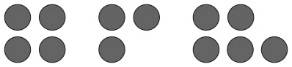 Student shares items equally bysharing one item at a time.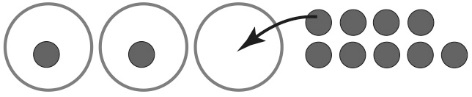 Student successfully shares items equally by sharing more than one item at a time (partitive sharing).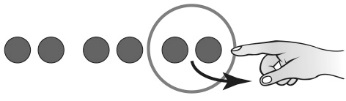 Observations/DocumentationObservations/DocumentationObservations/DocumentationObservations/DocumentationEqual Grouping Behaviours/StrategiesEqual Grouping Behaviours/StrategiesEqual Grouping Behaviours/StrategiesEqual Grouping Behaviours/StrategiesStudent arranges objects in groups, but not all groups are of the same size.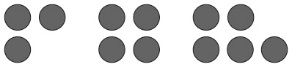 Student arranges objects in equal groups, but ignores the leftovers.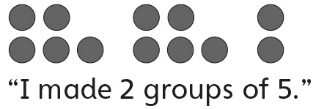 Student arranges objects in equal groups, but struggles to write a number sentence.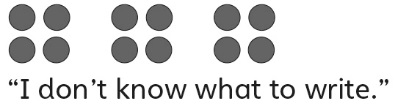 Student arranges objects in equal groups and writes a repeated addition (subtraction) and multiplication (division) sentence.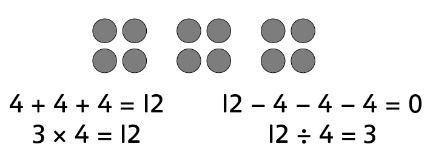 Observations/DocumentationObservations/DocumentationObservations/DocumentationObservations/Documentation